	MĚSTO ŽATEC	USNESENÍ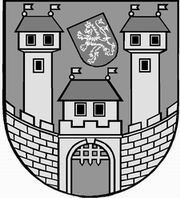 	z 	1	. jednání Rady města Žatce 	konané dne	14.1.2019Usnesení č. 	1   /19	-	40  /19	   1/19	Schválení programu	   2/19	Kontrola usnesení	   3/19	Stanovení cen pro zabezpečení komplexního systému nakládání s 	komunálními odpady v roce 2019	   4/19	Dodatek č. 46 ke smlouvě ze dne 15.08.1994 o provozování separovaného 	sběru pevných druhotných surovin v k. ú. města Žatce	   5/19	Dodatek č. 2 smlouvy o zajištění zpětného odběru elektrozařízení	   6/19	Pacht pozemku p. p. č. 949/7 a st. p. č. 4234 v k. ú. Žatec za účelem zahrady	   7/19	Pacht pozemku p. p. č. 6211/19 a části pozemku p. p. č. 6211/18 v k. ú. 	Žatec	   8/19	Záměr města pronajmout pozemek p. p. č. 6164/6 v k. ú. Žatec z majetku 	města	   9/19	Smlouva o provozování vlečky „Labena Žatec“	  10/19	Smlouva o budoucí smlouvě o zřízení věcného břemene – stavba „Rodinný 	dům na pozemku p.p.č. 6229/4 v k.ú. Žatec – sítě“	  11/19	Smlouva o budoucí smlouvě o zřízení věcného břemene – stavba „LN-Žatec,	 ul. Šafaříkova, 1xOM“	  12/19	Informace o investičních akcích odboru rozvoje města v realizaci v roce 	2019	  13/19	Oprava povrchu komunikace na ul. Svatováclavská, Žatec – financování	  14/19	Regenerace papíren v Žatci – administrace projektové žádosti	  15/19	„STADION FK SLAVOJ, ŽATEC – VYBUDOVÁNÍ TRIBUNY A 	ZASTŘEŠENÍ JEJÍ ČÁSTI“	  16/19	Dodatek č. 2 – Rozšíření sběrné sítě odpadů v Žatci	  17/19	Dodatek č. 1 – Technická infrastruktura Pod kamenným vrškem - 3. etapa	  18/19	Výběr zhotovitele projektové dokumentace „Rekonstrukce Studentské ulice 	v Žatci“	  19/19	Zahájení výběrového řízení „Rekonstrukce komunikací v ulici 	Klostermannova, Žatec“	  20/19	Zahájení výběrového řízení „Oprava chodníků v ul. Jungmannova v Žatci“	  21/19	Dodatek č. 2 ke Smlouvě o dílo na realizaci veřejné zakázky s názvem: 	„Sběrný dvůr odpadů města Žatec“	  22/19	Dobíjecí stanice pro elektromobily v Žatci	  23/19	Informace o problematice společnosti HP-Pelzer	  24/19	Dodatek č. 1 ke Smlouvě o dílo na zhotovení „Územní studie krajiny 	správního obvodu obce s rozšířenou působností Žatec“	  25/19	SeniorTaxi	  26/19	Bezpečnostní analýza města Žatec na rok 2019	  27/19	Žádost o poskytnutí finančních prostředků ze státního rozpočtu v 	programu „Prevence kriminality v Ústeckém kraji 2019“	  28/19	Protokol o výsledku veřejnosprávní kontroly Chrám Chmele a Piva CZ, 	příspěvková organizace	  29/19	Plán veřejnosprávních kontrol v roce 2019	  30/19	Rozpočtové opatření – sociální služby 2019 – DPS a PS v Žatci	  31/19	Rozpočtové opatření – sociální služby 2019 – Kamarád-LORM	  32/19	Pěstounská péče 2018 – vratka příspěvku	  33/19	Změna odpisového plánu r. 2018 – Městské divadlo Žatec	  34/19	Souhlas s čerpáním FI – MŠ U Jezu	  35/19	Účast na veletrzích cestovního ruchu v roce 2019	  36/19	Zpráva o vyřizování petic a stížností za rok 2018	  37/19	Smlouva o dílo – Žatecký zpravodaj	  38/19	Užití znaku města Žatec	  39/19	Zahraniční služební cesta	  40/19	Poskytnutí finančního příspěvku	   1/19	Schválení programuRada města Žatce projednala a schvaluje program jednání rady města.									 T:  14.1.2019	O:	p.	HAMOUSOVÁ	   2/19	Kontrola usneseníRada města Žatce projednala a bere na vědomí kontrolu usnesení z minulých jednání rady města.									 T:  14.1.2019	O:	p.	ŠMERÁKOVÁ	   3/19	Stanovení cen pro zabezpečení komplexního systému nakládání s 	komunálními odpady v roce 2019Rada města Žatce projednala a v souladu s § 17 odst. 5 zákona č. 185/2001 Sb., o odpadech, v platném znění schvaluje ceny pro zabezpečení komplexního systému nakládání s komunálními odpady města Žatce na rok 2019 v následující výši:	T:	15.1.2019	O:	p.	DONÍNOVÁ	   4/19	Dodatek č. 46 ke smlouvě ze dne 15.08.1994 o provozování separovaného 	sběru pevných druhotných surovin v k. ú. města ŽatceRada města Žatce projednala a schvaluje ceník platný od 01.01.2019, vyplývající z dodatku č. 46 smlouvy o provozování separovaného sběru pevných druhotných surovin v katastrálním území města Žatce uzavřeného mezi Městem Žatec a společností Marius Pedersen, a.s., IČ: 42194920.	T:	31.1.2019	O:	p.	DONÍNOVÁ	   5/19	Dodatek č. 2 smlouvy o zajištění zpětného odběru elektrozařízeníRada Města Žatec projednala a schvaluje dodatek č. 2 smlouvy o zajištění zpětného odběru elektrozařízení a ukládá starostce města předložený dodatek č. 2 podepsat.									 T:  30.1.2019	O:	p.	DONÍNOVÁ	   6/19	Pacht pozemku p. p. č. 949/7 a st. p. č. 4234 v k. ú. Žatec za účelem zahradyRada města Žatce schvaluje skončení pachtu pozemku p. p. č. 949/7 trvalý travní porost ovýměře 985 m2 a zastavěné plochy st. p. č. 4234 o výměře 19 m2 v k. ú. Žatec dohodou k31.01.2019, pachtýř fyzická osoba.Rada města Žatce schvaluje pacht pozemku p. p. č. 949/7 trvalý travní porost o výměře 985 m2 a zastavěné plochy st. p. č. 4234 o výměře 19 m2 v k. ú. Žatec fyzické osobě jako zahradu, na dobu určitou do 01.10.2024, za pachtovné ve výši 6.500,00 Kč/rok.	T:	11.2.2019	O:	p.	DONÍNOVÁ	   7/19	Pacht pozemku p. p. č. 6211/19 a části pozemku p. p. č. 6211/18 v k. ú. 	ŽatecRada města Žatce schvaluje pacht pozemku p. p. č. 6211/19 zahrada o výměře 88 m2 a části pozemku p. p. č. 6211/18 zahrada o výměře 77 m2 v k. ú. Žatec fyzické osobě jako zahradu, na dobu určitou do 1.10.2024, za pachtovné ve výši 4,00 Kč/m2/rok.	T:	31.1.2019	O:	p.	DONÍNOVÁ	   8/19	Záměr města pronajmout pozemek p. p. č. 6164/6 v k. ú. Žatec z majetku 	městaRada města Žatce ukládá odboru místního hospodářství a majetku zveřejnit po dobu 30 dnů záměr města pronajmout pozemek p. p. č. 6164/6 ostatní plocha o výměře 56 m2 v k. ú. Žatec.	T:	18.1.2019	O:	p.	DONÍNOVÁ	   9/19	Smlouva o provozování vlečky „Labena Žatec“Rada města Žatce schvaluje uzavření Smlouvy o provozování vlečky „Labena Žatec“ se spol. „STENO v.o.s.“ – stavební a inženýrská činnost v kolejové dopravě, IČ 26176581, se sídlem Kralupy nad Vltavou, Hůrka 1060, okres Mělník, PSČ 27801.	T:	31.1.2019	O:	p.	DONÍNOVÁ	  10/19	Smlouva o budoucí smlouvě o zřízení věcného břemene – stavba 	„Rodinný dům na pozemku p.p.č. 6229/4 v k.ú. Žatec – sítě“Rada města Žatce schvaluje Smlouvu o uzavření budoucí smlouvy o zřízení věcného břemene pro Severočeskou vodárenskou společnost a.s. na stavbu „Rodinný dům na pozemku p.p.č. 6229/4 v k.ú. Žatec - sítě“ na pozemku města p. p. č. 7012/2 v k. ú. Žatec, jejímž obsahem bude prodloužení vodovodu a kanalizace, právo ochranného pásma a právo oprávněné strany vyplývající ze zákona č. 274/2001 Sb., zákon o vodovodech a kanalizacích, ve znění pozdějších předpisů.	T:	14.2.2019	O:	p.	DONÍNOVÁ	  11/19	Smlouva o budoucí smlouvě o zřízení věcného břemene – stavba „LN-	Žatec, ul. Šafaříkova, 1xOM“Rada města Žatce projednala a schvaluje Smlouvu o uzavření budoucí smlouvy o zřízení věcného břemene pro společnost ČEZ Distribuce, a.s. na stavbu „LN-Žatec, ul. Šafaříkova,1xOM“ na pozemku města: p. p. č. 6961/1 v k. ú. Žatec, jejímž obsahem bude kabelové vedení NN, právo ochranného pásma a právo oprávněné strany vyplývající ze zákona č. 458/2000 Sb., energetický zákon, ve znění pozdějších předpisů.	T:	14.2.2019	O:	p.	DONÍNOVÁ	  12/19	Informace o investičních akcích odboru rozvoje města v realizaci v roce 	2019Rada města Žatce bere na vědomí aktuální Přehled investičních akcí odboru rozvoje města Žatce k 07.01.2019.									 T:  14.1.2019	O:	p.	MAZÁNKOVÁ	  13/19	Oprava povrchu komunikace na ul. Svatováclavská, Žatec – financováníRada města Žatce projednala a doporučuje Zastupitelstvu města Žatce schválit zajištění předfinancování projektu „Oprava povrchu komunikace na ul. Svatováclavská, Žatec“ z programu Ministerstva pro místní rozvoj České republiky, číslo výzvy 1/2019/117D8230 – podprogram Podpora obcí s více než 10 000 obyvateli – Podpora obnovy místních komunikací; a zároveň zajištění financování projektu, tzn. zajištění spolufinancování obce ve výši minimálně 50 % celkových způsobilých výdajů projektu a zajištění financování nezpůsobilých výdajů projektu.	T:	28.2.2019	O:	p.	MAZÁNKOVÁ	  14/19	Regenerace papíren v Žatci – administrace projektové žádostiRada města Žatce schvaluje zadání zakázky Regionální rozvojové agentuře Ústeckého kraje, a.s. se sídlem Velká Hradební 3118/48, Ústí nad Labem, IČ: 60279524 v rozsahu: zpracování žádosti o dotaci v aplikaci DIS ZAD včetně souvisejícího managementu žádosti (koordinace aktivit, kontrola věcných a formálních náležitostí žádostí a povinných příloh, sestavení žádosti) na projekt „Regenerace papíren v Žatci“ v celkové hodnotě 84.700,00 Kč a ukládá starostce města podepsat smlouvu na zpracování žádosti.Dále Rada města Žatce schvaluje rozpočtové opatření ve výši 85.000,00 Kč, a to přesun finančních prostředků v rámci schváleného rozpočtu kap. 740 – správa dotací na financování výdajů spojených se zpracováním žádosti o dotaci na akci „Regenerace papíren v Žatci“.Výdaje: 740-3639-5169              - 85.000,00 Kč (správa dotací)Výdaje: 740-3613-6121, org. 7903   + 85.000,00 Kč (Regenerace papíren v Žatci – žádost								  o dotaci).	T:	31.5.2019	O:	p.	MAZÁNKOVÁ, SEDLÁKOVÁ	  15/19	„STADION FK SLAVOJ, ŽATEC – VYBUDOVÁNÍ TRIBUNY A 	ZASTŘEŠENÍ JEJÍ ČÁSTI“Rada města Žatce projednala zprávu o posouzení a hodnocení nabídek ze dne 04.01.2018 na zhotovitele veřejné zakázky na stavbu: „STADION FK SLAVOJ, ŽATEC – VYBUDOVÁNÍ TRIBUNY A ZASTŘEŠENÍ JEJÍ ČÁSTI“ a rozhodla o zrušení výše uvedeného zadávacího řízení bez odkladu v souladu s ustanovením § 127, odst. 2, písm. d) zákona č. 134/2016 Sb., o zadávání veřejných zakázek, v platném znění z důvodu výrazného přesahu předpokládané hodnoty veřejné zakázky.	T:	31.1.2019	O:	p.	MAZÁNKOVÁ	  16/19	Dodatek č. 2 – Rozšíření sběrné sítě odpadů v ŽatciRada města Žatce projednala a schvaluje znění Dodatku č. 2 ke Kupní smlouvě ze dne 12.07.2018 akce: „Rozšíření sběrné sítě odpadů v Žatci“ a ukládá starostce města tento dodatek podepsat.									 T:  25.1.2019	O:	p.	MAZÁNKOVÁ	  17/19	Dodatek č. 1 – Technická infrastruktura Pod kamenným vrškem - 3. etapaRada města Žatce projednala a schvaluje znění Dodatku č. 1 ke Smlouvě o dílo ze dne 23.08.2018 na akci: „Technická infrastruktura Žatec – Pod kamenným vrškem – 3. etapa“ a zároveň ukládá starostce města Žatce podepsat tento dodatek.	T:	25.1.2019	O:	p.	MAZÁNKOVÁ	  18/19	Výběr zhotovitele projektové dokumentace „Rekonstrukce Studentské 	ulice v Žatci“Rada města Žatce projednala zprávu o posouzení a hodnocení nabídek ze dne 21.12.2018 na zhotovitele projektové dokumentace „Rekonstrukce Studentské ulice v Žatci“ a v souladu se Zásadami a postupy pro zadávání veřejných zakázek Města Žatce rozhodla o výběru nabídky s nejnižší nabídkovou cenou uchazeče MESSOR s.r.o., Jana Švermy 11, 432 01 Kadaň, IČ: 28738217.Rada města Žatce ukládá starostce města Žatce podepsat Smlouvu o dílo s vítězným uchazečem.Rada města Žatce schvaluje rozpočtové opatření ve výši 250.000,00 Kč - uvolnění finančních prostředků z investičního fondu na dofinancování projektové dokumentace „Rekonstrukce Studentské ulice v Žatci“ v tomto znění:Výdaje: 741-6171-6901                  - 250.000,00 Kč (IF)Výdaje: 710-2212-6121 org. 776         + 250.000,00 Kč (ul. Studentská).	T:	31.1.2019	O:	p.	MAZÁNKOVÁ, SEDLÁKOVÁ	  19/19	Zahájení výběrového řízení „Rekonstrukce komunikací v ulici 	Klostermannova, Žatec“Rada města Žatce schvaluje zahájení výběrového řízení a výzvu k podání nabídek na zjednodušené podlimitní řízení na stavební práce, zadané v souladu se zněním zákona č. 134/2016 Sb., o zadávání veřejných zakázek na zhotovitele stavby „Rekonstrukce komunikací v ulici Klostermannova, Žatec“.Rada města Žatce schvaluje návrh SoD k předmětné veřejné zakázce.Rada města Žatce schvaluje členy hodnotící komise, která zároveň plní funkci komise pro otevírání obálek.	T:	31.1.2019	O:	p.	MAZÁNKOVÁ	  20/19	Zahájení výběrového řízení „Oprava chodníků v ul. Jungmannova v Žatci“Rada města Žatce schvaluje zahájení výběrového řízení a výzvu k podání nabídek k veřejnézakázce malého rozsahu na stavební práce na zhotovitele stavby „Oprava chodníků v ul. Jungmannova v Žatci“.Rada města Žatce schvaluje návrh SoD k předmětné veřejné zakázce.Rada města Žatce schvaluje členy hodnotící komise, která zároveň plní funkci komise pro otevírání obálek.	T:	31.1.2019	O:	p.	MAZÁNKOVÁ	  21/19	Dodatek č. 2 ke Smlouvě o dílo na realizaci veřejné zakázky s názvem: 	„Sběrný dvůr odpadů města Žatec“Rada města Žatce schvaluje Dodatek č. 2 ke Smlouvě o dílo ze dne 05.02.2018 na realizaci veřejné zakázky s názvem: „Sběrný dvůr odpadů města Žatec“.Rada města Žatce doporučuje Zastupitelstvu města Žatce schválit rozpočtové opatření ve výši 1.100.000,00 Kč, a to uvolnění finančních prostředků z kapitoly 741 - kofinancování dotačních titulů na dofinancování akce „Sběrný dvůr odpadů města Žatec“:Výdaje: 741-6171-6901, org. 2019       - 1.100.000,00 Kč (kofinancování)Výdaje: 739-3722-6121, org. 520        + 1.100.000,00 Kč (Sběrný dvůr odpadů).	T:	28.2.2019	O:	p.	MAZÁNKOVÁ	  22/19	Dobíjecí stanice pro elektromobily v ŽatciRada města Žatce bere na vědomí informaci o nabídce spolupráce při rozvoji doplňkové sítě veřejných dobíjecích stanic od společnosti ČEZ, a.s. a ukládá odboru rozvoje města pokračovat v jednání.	T:	31.1.2019	O:	p.	MAZÁNKOVÁ	  23/19	Informace o problematice společnosti HP-PelzerRada města Žatce bere na vědomí informace o problematice společnosti HP-Pelzer k 31.12.2018.									 T:  14.1.2019	O:	p.	MAZÁNKOVÁ	  24/19	Dodatek č. 1 ke Smlouvě o dílo na zhotovení „Územní studie krajiny 	správního obvodu obce s rozšířenou působností Žatec“Rada města Žatce projednala a schvaluje Dodatek č. 1 ke Smlouvě o dílo na zhotovení „Územní studie krajiny správního obvodu obce s rozšířenou působností Žatec“ a zároveň ukládá starostce města Žatce Dodatek č. 1 podepsat.	T:	28.2.2019	O:	p.	TRÁVNÍČEK	  25/19	SeniorTaxiRada města Žatce bere na vědomí předložené informace ke službě SeniorTaxi a ukládá:- odboru dopravně správních agend předložit na jednání rady města dne 18.02.2019 ke schválení Pravidla Rady Města Žatec pro poskytování služby SeniorTaxi a rozpočtové opatření ve výši 500.000,00 Kč na financování služby,- kanceláři úřadu předložit na jednání rady města dne 18.02.2019 ke schválení podklady pro vypsání výběrového řízení na provozovatele SeniorTaxi.	T:	18.2.2019	O:	p.	DOBRUSKÝ, SCHELLOVÁ	  26/19	Bezpečnostní analýza města Žatec na rok 2019Rada města Žatce bere na vědomí Bezpečnostní analýzu města Žatec na rok 2019.									 T:  14.1.2019	O:	p.	KOBELČUKOVÁ	  27/19	Žádost o poskytnutí finančních prostředků ze státního rozpočtu v 	programu „Prevence kriminality v Ústeckém kraji 2019“Rada města Žatce projednala a schvaluje podání žádosti Města Žatec o poskytnutí finančních prostředků ze státního rozpočtu v programu „Prevence kriminality v Ústeckém kraji 2019“ včetně minimálního podílu Města Žatec ve výši 30 % z celkové částky na projekt: „Prodloužený pobyt 2019“Celkové náklady na realizaci projektu činí 158.200,00 KčPožadovaná dotace činí 109.000,00 KčSpoluúčast města Žatec činí 49.200,00 KčSpoluúčast města Žatec v %: 31,1 %.	T:	31.1.2019	O:	p.	KOBELČUKOVÁ	  28/19	Protokol o výsledku veřejnosprávní kontroly Chrám Chmele a Piva CZ, 	příspěvková organizaceRada města Žatce bere na vědomí protokol o výsledku veřejnosprávní kontroly na místě u organizace Chrám Chmele a Piva CZ, příspěvková organizace a ukládá pověřenému řediteli splnit doporučení uvedené v protokolu.									 T:  14.1.2019	O:	p.	SEDLÁKOVÁ	  29/19	Plán veřejnosprávních kontrol v roce 2019Rada města Žatce projednala a schvaluje plán veřejnosprávních kontrol na místě na rok 2019, včetně mimořádných veřejnosprávních kontrol na místě.									 T:  14.1.2019	O:	p.	HAMOUSOVÁ	  30/19	Rozpočtové opatření – sociální služby 2019 – DPS a PS v ŽatciRada města Žatce projednala a schvaluje rozpočtové opatření ve výši 381.000,00 Kč, a to zapojení účelové neinvestiční dotace do rozpočtu města roku 2018.Účelový znak 00193 – neinvestiční účelová dotace pro příspěvkovou organizaci Domov pro seniory a Pečovatelská služba v Žatci poskytnutá z rozpočtu Ústeckého kraje dle usnesení Zastupitelstva Ústeckého kraje ze dne 22.10.2018 číslo 024/15Z/2018 na poskytování sociální služby v programu „Podpora Ústeckého kraje na sociální služby 2019 – malý dotační program“ ve výši 380.797,00 Kč.Dále Rada města Žatce bere na vědomí přeposlání neinvestiční dotace na příspěvkovou organizaci Domov pro seniory a Pečovatelská služba v Žatci v roce 2018.	T:	18.1.2019	O:	p.	SEDLÁKOVÁ	  31/19	Rozpočtové opatření – sociální služby 2019 – Kamarád-LORMRada města Žatce projednala a schvaluje rozpočtové opatření ve výši 163.000,00 Kč, a to zapojení účelové neinvestiční dotace do rozpočtu města roku 2018.Účelový znak 00193 – neinvestiční účelová dotace pro příspěvkovou organizaci Kamarád-LORM poskytnutá z rozpočtu Ústeckého kraje dle usnesení Zastupitelstva Ústeckého kraje ze dne 22.10.2018 číslo 024/15Z/2018 na poskytování sociální služby v programu „Podpora Ústeckého kraje na sociální služby 2019 – malý dotační program“ ve výši 163.325,00 Kč.Dále Rada města Žatce bere na vědomí přeposlání neinvestiční dotace na příspěvkovou organizaci Kamarád-LORM v roce 2018.	T:	18.1.2019	O:	p.	SEDLÁKOVÁ	  32/19	Pěstounská péče 2018 – vratka příspěvkuRada města Žatce projednala a bere na vědomí Rozhodnutí Úřadu práce České republiky - Krajská pobočka v Ústí nad Labem č. j. 264364/18/UL ze dne 08.08.2018 o snížení státního příspěvku na výkon pěstounské péče za kalendářní rok 2018 o částku 24.000,00 Kč.Dále bere na vědomí informaci finančního odboru o vrácení částky ve výši 24.000,00 Kč naúčet Úřadu práce ČR v roce 2019 z finančních prostředků přebytku hospodaření roku 2018 z Fondu rezerv a rozvoje, položka 5364.	T:	14.1.2019	O:	p.	SEDLÁKOVÁ	  33/19	Změna odpisového plánu r. 2018 – Městské divadlo ŽatecRada města Žatce v souladu s ustanovením § 31 odst. 1 písm. a) zákona č. 250/2000 Sb., o rozpočtových pravidlech územních rozpočtů, ve znění pozdějších předpisů, schvaluje změnu odpisového plánu dlouhodobého majetku na rok 2018 u PO Městské divadlo Žatec, Dvořákova 27, Žatec, a to ve výši 153.002,00 Kč.	T:	20.1.2019	O:	p.	SEDLÁKOVÁ	  34/19	Souhlas s čerpáním FI – MŠ U JezuRada města Žatce projednala žádost ředitelky Mateřské školy Žatec, U Jezu 2903, okres Louny Dany Pechové a souhlasí s čerpáním fondu investic organizace v roce 2018 na financování nákladů spojených s projektem „Zahrada pro Zvídálky – učíme se od přírody“ v celkové výši 59.000,00 Kč.	T:	20.1.2019	O:	p.	SEDLÁKOVÁ	  35/19	Účast na veletrzích cestovního ruchu v roce 2019Rada města Žatce schvaluje účast města Žatce na veletrzích cestovního ruchu v roce 2019:Reisemesse Dresden (25. - 27.01.2019)Holiday World Praha (21. - 24.02.2019).Rada města Žatce schvaluje zahraniční služební cestu zástupce reprezentujícího Město Žatec a pověřuje starostku města určením této osoby v termínu minimálně 5 pracovních dní před konáním akce.	T:	25.1.2019	O:	p.	SCHELLOVÁ	  36/19	Zpráva o vyřizování petic a stížností za rok 2018Rada města Žatce bere na vědomí zprávu o vyřizování petic a stížností za rok 2018 v souladu s čl. 16, odst. 3 Pravidel pro přijímání a vyřizování petic a stížností.	T:	14.1.2019	O:	p.	ŠMERÁKOVÁ	  37/19	Smlouva o dílo – Žatecký zpravodajRada města Žatce projednala a schvaluje uzavření Smlouvy o dílo mezi Městem Žatec a panem Tomášem Kassalem, IČ 678 34 604, se sídlem Žatec ul. Stavbařů 2689, na tvorbu a distribuci Žateckého zpravodaje na dobu neurčitou v předloženém znění.	T:	31.1.2019	O:	p.	SCHELLOVÁ	  38/19	Užití znaku města ŽatecRada města Žatce projednala žádost ředitelky Městské knihovny Žatec Mgr. Radky Filkové o použití městského znaku a souhlasí s užitím znaku Města Žatec pro účely vydání výpravné publikace pod názvem Knihovny Ústeckého kraje v novém miléniu.	T:	14.1.2019	O:	p.	ŠPIČKA	  39/19	Zahraniční služební cestaRada města Žatce schvaluje zahraniční služební cestu na pozvání partnerského města Thum (Německo) ve dnech 15. – 16. února 2019 a současně pověřuje místostarostu města výběrem desetičlenné delegace města Žatce.	T:	31.1.2019	O:	p.	LAIBL	  40/19	Poskytnutí finančního příspěvkuRada města Žatce schvaluje dle ust. § 102 odst. 3 zákona č. 128/2000 Sb., o obcích (obecní zřízení), ve znění pozdějších předpisů, poskytnutí finančního příspěvku ve výši 20.000,00 Kč společnosti SPORT ACTION s.r.o., IČ 254 07 449 se sídlem Kyjická 4771, 430 04 Chomutov, a to na financování části nákladů spojených s akcí „Nejúspěšnější sportovec roku 2018 okresu Louny“ z kap. 741 – příspěvky sportovním organizacím - rezerva komise tělovýchovy a sportu.	T:	31.1.2019	O:	p.	SEDLÁKOVÁ	 Starostka	Místostarosta	 Mgr. Zdeňka Hamousová v. r.	Ing. Radim Laibl v. r.Za správnost vyhotovení: Pavlína KloučkováUpravená verze dokumentu z důvodu dodržení přiměřenosti rozsahu zveřejňovaných osobních údajů podle zákona č. 101/2000 Sb., o ochraně osobních údajů v platném znění.hlasůHamousováLaiblŠpičkaAntoniFrýbaPintrŠtrosspro7///////proti-zdržel se-hlasůHamousováLaiblŠpičkaAntoniFrýbaPintrŠtrosspro7///////proti-zdržel se-Objem nádoby v litrechČetnost svozůCena na rok 20191x týdně1.835,00 Kč1x za 2 týdny971,00 Kč1x týdně2.126,00 Kč1x za 2 týdny1.248,00 Kč / 1x týdně2.416,00 Kč / 1x za 2 týdny1.816,00 Kč1x týdně5.243,00 Kč1x za 2 týdny3.264,00 Kč1x týdně6.011,00 Kč1x za 2 týdny3.950,00 Kč1x týdně13.824,00 Kč1x za 2 týdny8.405,00 Kč1x týdně15.523,00 Kč1x za 2 týdny10.074,00 Kč1x týdně21.704,00 Kč1x za 2 týdny13.300,00 KčhlasůHamousováLaiblŠpičkaAntoniFrýbaPintrŠtrosspro7///////proti-zdržel se-hlasůHamousováLaiblŠpičkaAntoniFrýbaPintrŠtrosspro7///////proti-zdržel se-hlasůHamousováLaiblŠpičkaAntoniFrýbaPintrŠtrosspro7///////proti-zdržel se-hlasůHamousováLaiblŠpičkaAntoniFrýbaPintrŠtrosspro7///////proti-zdržel se-hlasůHamousováLaiblŠpičkaAntoniFrýbaPintrŠtrosspro7///////proti-zdržel se-hlasůHamousováLaiblŠpičkaAntoniFrýbaPintrŠtrosspro7///////proti-zdržel se-hlasůHamousováLaiblŠpičkaAntoniFrýbaPintrŠtrosspro7///////proti-zdržel se-hlasůHamousováLaiblŠpičkaAntoniFrýbaPintrŠtrosspro7///////proti-zdržel se-hlasůHamousováLaiblŠpičkaAntoniFrýbaPintrŠtrosspro7///////proti-zdržel se-hlasůHamousováLaiblŠpičkaAntoniFrýbaPintrŠtrosspro7///////proti-zdržel se-hlasůHamousováLaiblŠpičkaAntoniFrýbaPintrŠtrosspro7///////proti-zdržel se-hlasůHamousováLaiblŠpičkaAntoniFrýbaPintrŠtrosspro7///////proti-zdržel se-hlasůHamousováLaiblŠpičkaAntoniFrýbaPintrŠtrosspro7///////proti-zdržel se-hlasůHamousováLaiblŠpičkaAntoniFrýbaPintrŠtrosspro7///////proti-zdržel se-hlasůHamousováLaiblŠpičkaAntoniFrýbaPintrŠtrosspro6//////omluvenproti-zdržel se-hlasůHamousováLaiblŠpičkaAntoniFrýbaPintrŠtrosspro6//////omluvenproti-zdržel se-hlasůHamousováLaiblŠpičkaAntoniFrýbaPintrŠtrosspro6//////omluvenproti-zdržel se-hlasůHamousováLaiblŠpičkaAntoniFrýbaPintrŠtrosspro6//////omluvenproti-zdržel se-hlasůHamousováLaiblŠpičkaAntoniFrýbaPintrŠtrosspro7///////proti-zdržel se-hlasůHamousováLaiblŠpičkaAntoniFrýbaPintrŠtrosspro7///////proti-zdržel se-hlasůHamousováLaiblŠpičkaAntoniFrýbaPintrŠtrosspro6//////proti-zdržel se1/hlasůHamousováLaiblŠpičkaAntoniFrýbaPintrŠtrosspro7///////proti-zdržel se-hlasůHamousováLaiblŠpičkaAntoniFrýbaPintrŠtrosspro7///////proti-zdržel se-hlasůHamousováLaiblŠpičkaAntoniFrýbaPintrŠtrosspro7///////proti-zdržel se-hlasůHamousováLaiblŠpičkaAntoniFrýbaPintrŠtrosspro7///////proti-zdržel se-hlasůHamousováLaiblŠpičkaAntoniFrýbaPintrŠtrosspro7///////proti-zdržel se-hlasůHamousováLaiblŠpičkaAntoniFrýbaPintrŠtrosspro7///////proti-zdržel se-hlasůHamousováLaiblŠpičkaAntoniFrýbaPintrŠtrosspro7///////proti-zdržel se-hlasůHamousováLaiblŠpičkaAntoniFrýbaPintrŠtrosspro7///////proti-zdržel se-hlasůHamousováLaiblŠpičkaAntoniFrýbaPintrŠtrosspro7///////proti-zdržel se-hlasůHamousováLaiblŠpičkaAntoniFrýbaPintrŠtrosspro7///////proti-zdržel se-hlasůHamousováLaiblŠpičkaAntoniFrýbaPintrŠtrosspro7///////proti-zdržel se-hlasůHamousováLaiblŠpičkaAntoniFrýbaPintrŠtrosspro7///////proti-zdržel se-hlasůHamousováLaiblŠpičkaAntoniFrýbaPintrŠtrosspro6//////proti-zdržel se1/hlasůHamousováLaiblŠpičkaAntoniFrýbaPintrŠtrosspro7///////proti-zdržel se-hlasůHamousováLaiblŠpičkaAntoniFrýbaPintrŠtrosspro7///////proti-zdržel se-hlasůHamousováLaiblŠpičkaAntoniFrýbaPintrŠtrosspro7///////proti-zdržel se-hlasůHamousováLaiblŠpičkaAntoniFrýbaPintrŠtrosspro7///////proti-zdržel se-